March 7, 2024Dear High School Counselor:Alpha Kappa Alpha Sorority, Incorporated® is the nation’s oldest historically African American Sorority.  It was founded in 1908 on the campus of Howard University in Washington, D.C. by and for college educated women. AKA has grown into a force of more than 300,000 collegiate members and alumni, constituting over 1,000 chapters in 48 states, the District of Columbia, the US Virgin Islands, the Bahamas, Germany, Liberia, South Korea, Japan, Canada, South Africa, and the Middle East. The Beta Omega Chapter in Kansas City, Missouri has been in existence since 1920. One of the primary targets of Alpha Kappa Alpha Sorority, Inc.® is education.Beta Omega Chapter has awarded more than 1,000 scholarships to students over the years.  This year we will award scholarships to seniors graduating from high schools across the Kansas City metro area. Awards will be based on academic achievement, community service, school involvement, extracurricular activities, and financial need. A portion of our scholarships will be earmarked for high school seniors with average grades and test scores but exhibit other exceptional characteristics. For consideration, the following items must be postmarked by Saturday, April 13, 2024.1.	Completed Scholarship Application2.	Essay (one-two pages, double spaced)3.	Counselor’s Certification (sealed and stamped)4.	Official Sealed and Stamped Transcript5.	Letter of recommendation from school official (i.e., teacher, counselor, administrator)6.	Photo (2x3 headshot recommended)Scholarship winners will be selected in April.  All awardees and their guests are invited to be present at a reception to be announced at a later date in May of 2024.Completed applications and supporting materials should be mailed to:         Mrs. Linda R. May, Scholarship Committee Chairman5419 Woodside AveKansas City, MO 64133(816) 651-3399                                                lindabellmay9@gmail.comThank you,Mrs. Linda R. May                           Mrs. Brandi Smith	                               Mrs. Omega TillmanScholarship Committee Chairman.     Scholarship Committee Co-Chairman	       President, Beta Omega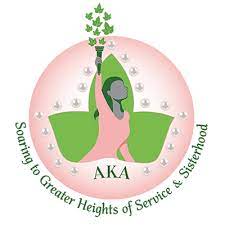                                                                                                                            Counselor’s Certification Form(Please print in black ink)Note: This form should be completed by the applicant’s counselor. It should also bear the school’s  seal or stamp and mailed by the counselor.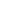 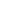 Test Scores (Transcripts Required)Other Comments (Optional):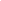 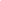 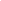 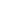 Counselor’s Signature	DatePlease send this form, postmarked by Saturday, April 13, 2024 to:Mrs. Linda R. May, Scholarship Chairman, 5419 Woodside Ave, KC., MO 64133Scholarship Application(Please print in black ink)Family InformationParent/Guardian Name(s):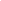 Indicate your family’s annual income (required):Scholarships and Financial AwardsPlease list all other scholarships or financial assistance you have been awarded.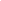 Academics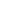 Extracurricular Activities (includes offices held, dates, special honors, etc.) Add a separate sheet if necessary.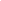 Community Service/Church Activities (include description of volunteer duties/responsibilities, offices held, dates, special honors, etc.)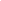 Employment history (include name of employer, dates of employment, number of hours worked per week, any special honors or promotions):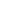 What college/university will you attend in fall 2024? What is your proposed field of study in college? School Official Letter of RecommendationPlease attach a letter of recommendation from a school official (i.e., teacher, counselor, advisor, administrator).EssayYour completed packet should include an essay written on one (1) of the topics below. Please select one (1) of the following topics and compose a personal essay:What is your greatest strength and why?Describe a book that has impacted your life and how?What is the proudest moment of your life?If you won $1 million, what would you do?What do you have to do to be successful in college and life?The essay should be typed, double-spaced, and at least one (1) page in length, but not to exceed two (2) pages.  This essay is important for final selection.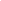 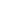 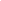 Applicant’s Signature                                     Parent/Guardian’s Signature                                        DateChecklistYour application is complete if you’ve submitted the following items:Completed Scholarship ApplicationEssay (one-two pages, double spaced)Counselor’s Certification (sealed and stamped)Official Sealed and Stamped TranscriptLetter of recommendation from school official (i.e.teacher, counselor, administrator)Completed Scholarship Application and supporting materials must be postmarked by Saturday, April 13, 2024.  Late applications will not be considered if postmarked after the above date. Mail completed application and supporting materials to:Mrs. Linda R. May, AKA Beta Omega Scholarship Chairman 5419 Woodside Ave, Kansas City, MO 64133Applicant’s Name:LastFirstMiddleHigh School:AddressCity/StateZip CodeACT ScoreDate Tested:Composite Score:SAT ScoreDate Tested:Composite Score:Last Name:First Name:Middle Name:Street Address:City/State:Zip Code:Telephone Number:Date of Birth:Permanent Email Address:With whom do you live?Please Check ▢ Both Parents ▢ Mother ▢ Father ▢ OtherNumber of children in your family, including yourself:Number of family members who will be attending college in fall 2024, including yourself:Are you a first-generation college attendee? ▢ Yes  ▢ No▢ Below $20,000▢ $20,000 - $30,000▢ $30,000 - $40,000▢ $40,000 - $50,000▢ Above $50,000Name of High School:AddressCity/StateZip CodeName of High School: